Your Name: __________________________                              Novel Title: ________________________Group Members: 						Author: ______________________	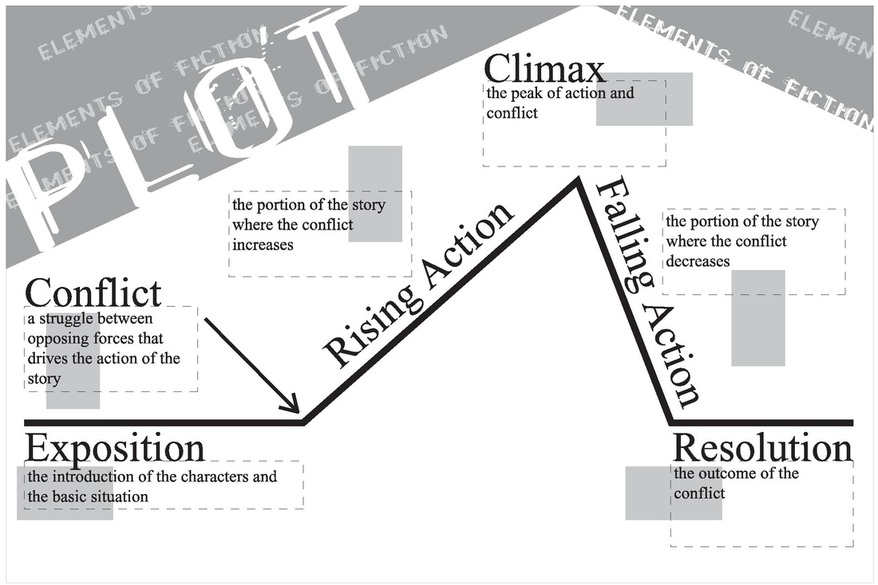 With attention to detail and specificity, describe each of the following plot elements within your novel:Exposition:Conflict:Rising Action: Climax:Falling Action:Resolution: 